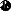 Course outlineUse the following table to organize the topics to be taught in the course. Add as many rows as you need.This document should not be a day-by-day accounting of each unit. It is an outline showing how you will distribute the topics and the time to ensure that students are prepared to comply with the requirements of the course.This outline should show how you will develop the teaching of the course. It should reflect the individual nature of the course in your classroom and should not just be a “copy and paste” from the TOK guide.Links with Diploma Programme teachersAs the TOK guide indicates, it is an IB requirement that all Diploma Programme teachers are familiar with TOK as they have to make connections with TOK questions in their own courses. They can also suggest some theoretical concerns that could be taken further in the TOK classroom. Within this context, how do you plan to work with your colleagues to ensure that TOK becomes a real link among all of them?TOK assessment components Briefly explain how and when you will work on them. Include the date when you will first introduce the assessment components to your students. Explain the different stages, the timeline and how students will be prepared to undertake both.Approaches to learningEvery IB course should contribute to the development of students’ approaches to learning skills. As an example of how you would do this, choose one topic from your outline that would allow your students to specifically develop one or more of these skill categories (thinking, communication, social, self-management or research).International mindednessEvery IB course should contribute to the development of international mindedness in students. As an example of how you would do this, choose one topic from your outline that would allow your students to analyse it from different cultural perspectives. Briefly explain the reason for your choice and what resources you will use to achieve this goal.Development of the IB learner profileThrough the course it is also expected that students will develop the attributes of the IB learner profile. As an example of how you would do this, choose one topic from your course outline and explain how the contents and related skills would pursue the development of any attribute(s) of the IB learner profile that you will identify.Diploma Programme course outline—TOKDiploma Programme course outline—TOKDiploma Programme course outline—TOKDiploma Programme course outline—TOKDiploma Programme course outline—TOKDiploma Programme course outline—TOKSchool name	Lessing-Gymnasium Köln/Cologne, Germany	Lessing-Gymnasium Köln/Cologne, Germany	Lessing-Gymnasium Köln/Cologne, GermanySchool code003089Time distributionTime distributionStarting date of TOK course in year 1 of the Diploma ProgrammeSeptember 2017Ending date of TOK course in year 2 of the Diploma ProgrammeJanuary 2019Time distributionStarting date of TOK course in year 1 of the Diploma ProgrammeEnding date of TOK course in year 2 of the Diploma ProgrammeName of the teachers who completed this outline Mr Becker Mr BeckerDate of IB trainings April 2nd-4th 2010Feb 1st-3rd 2013 April 2nd-4th 2010Feb 1st-3rd 2013Date when outline was completed Oct 6th 2017 Oct 6th 2017Name of workshops(indicate name of subject and workshop category) IB Teacher WorkshopsIBSCA Pembroke, Oxford UniversitySubject Specific Seminar: TOK Category 3Brussels IB Teacher WorkshopsIBSCA Pembroke, Oxford UniversitySubject Specific Seminar: TOK Category 3BrusselsTopic/unit(as identified in the IB subject guide)State the topics/units in the order you are planning to teach them.ContentsAllocated timeAllocated timeAllocated timeAssessment instruments to be usedResourcesList the main resources to be used, including information technology if applicable.Topic/unit(as identified in the IB subject guide)State the topics/units in the order you are planning to teach them.ContentsAssessment instruments to be usedResourcesList the main resources to be used, including information technology if applicable.Topic/unit(as identified in the IB subject guide)State the topics/units in the order you are planning to teach them.ContentsOne class is 45minutes.Assessment instruments to be usedResourcesList the main resources to be used, including information technology if applicable.Topic/unit(as identified in the IB subject guide)State the topics/units in the order you are planning to teach them.ContentsAssessment instruments to be usedResourcesList the main resources to be used, including information technology if applicable.Topic/unit(as identified in the IB subject guide)State the topics/units in the order you are planning to teach them.ContentsIn one week there are 2classes.Assessment instruments to be usedResourcesList the main resources to be used, including information technology if applicable.Topic/unit(as identified in the IB subject guide)State the topics/units in the order you are planning to teach them.ContentsAssessment instruments to be usedResourcesList the main resources to be used, including information technology if applicable.Year 1Knowers & Knowingreflect critically on diverse ways of knowing and on areas of knowledge Best / Recentpresentationsexemplary presentationsassessment criteriaTextbookstok for the diplomaRutherford et. al.tok for the diplomaVan de Lagemaat (1st and 2nd edition)Year 1Ways of Knowing and Areas of Knowledgeconsider the role and nature of knowledge in their own culture, in the cultures of others and in the wider world Best / Recentpresentationsexemplary presentationsassessment criteriaTextbookstok for the diplomaRutherford et. al.tok for the diplomaVan de Lagemaat (1st and 2nd edition)Year 1Real-life situations individual and shared kbe aware of themselves as thinkers, encouraging them to become more acquainted with the complexity of knowledge Best / Recentpresentationsexemplary presentationsassessment criteriaTextbookstok for the diplomaRutherford et. al.tok for the diplomaVan de Lagemaat (1st and 2nd edition)Year 1The presentationrecognize the need to act responsibly in an increasingly interconnected but uncertain world Best / Recentpresentationsexemplary presentationsassessment criteriaTextbookstok for the diplomaRutherford et. al.tok for the diplomaVan de Lagemaat (1st and 2nd edition)Year 2Knowledge IssuesBest practiceexemplary essaysSkills and practicethe presentation and the essay(if necessary)tok textbookAlchinYear 2Transcending the hexagonBest practiceexemplary essaysSkills and practicethe presentation and the essay(if necessary)tok textbookAlchinYear 2“New” AoKs and WoksIndigenous k,Best practiceexemplary essaysSkills and practicethe presentation and the essay(if necessary)tok textbookAlchinYear 2The essayBest practiceexemplary essaysSkills and practicethe presentation and the essay(if necessary)tok textbookAlchinAll IB teachers have meetings on a regular basis. Tok and subject specific elements as well as teachers are closely interwined and in constant discourse.Students will be introduced to the assessment components in the retreat even before deciding to select the IB.In tok the first class will introduce the two requirements : the presentation and the essayTopicContribution to the development of students’ approaches to learning skills (including one or more skill category)International integration class / CASTOK aims to make students aware of the interpretative nature of knowledge, including personal ideological biases – whether these biases are retained, revised or rejected. TopicContribution to the development of international mindedness (including resources you will use)International integration classIt demonstrates one example in which the students can apply their knowledge with greater awareness and credibility TopicContribution to the development of the attribute(s) of the IB learner profileRussell's Theory of knowledgeThe definition of knowledge stepping from belief over words to belief and behaviour this is one example of inquirers and reflective  thinkers